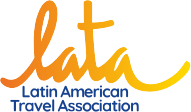 
LATA MEDIA AWARDS 2023 – SUBMISSION FORM Deadline 6pm (UK time) 16 April 2023Note the 2023 LATA Media Awards recognise work published in 2022 Entrant information:Name		__________________________________________________Address	__________________________________________________Phone		__________________________________________________Email		__________________________________________________If you are submitting an entry on behalf of someone else, please include your contact information below:Name		__________________________________________________Address	__________________________________________________Phone		__________________________________________________Email		__________________________________________________Please do notify the person if you are submitting articles/ photos a/o campaigns on their behalf (to avoid any duplication).Entry information:Category	__________________________________________________				Title/headline of article, photo, a/o name of blog/vlog/ website or social media campaign: __________________________________________________		LINK(s) to entry (where relevant – such as for online categories a/o blog/ vlog/ podcast or social media campaign)__________________________________________________		Publication/ platform (s) in which entry appeared* ______________________________ Date of publication (a/o campaign date)	___________________________________________If submitting for the social media category, please also complete the following:
For further information, please email latapr@wearelotus.co.uk. For more information on LATA, please visit www.lata.travel 